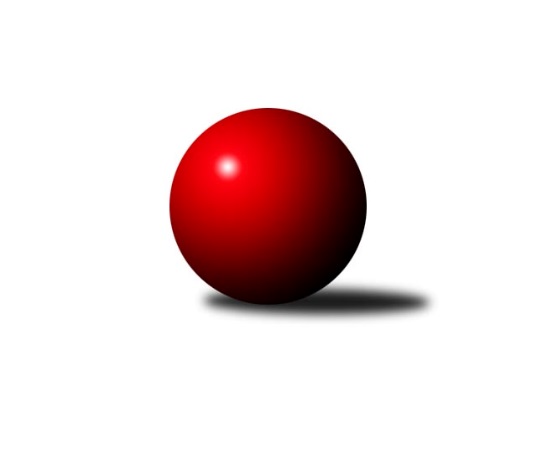 Č.6Ročník 2018/2019	20.5.2024 Jihomoravský KP2 sever A 2018/2019Statistika 6. kolaTabulka družstev:		družstvo	záp	výh	rem	proh	skore	sety	průměr	body	plné	dorážka	chyby	1.	SKK Veverky Brno A	5	5	0	0	29.0 : 11.0 	(42.5 : 17.5)	2454	10	1691	764	37.4	2.	KK Réna Ivančice B	5	4	0	1	28.0 : 12.0 	(36.0 : 24.0)	2442	8	1721	721	52.2	3.	SK Brno Žabovřesky B	5	3	0	2	25.5 : 14.5 	(34.5 : 25.5)	2365	6	1683	682	56	4.	TJ Sokol Brno IV C	5	3	0	2	21.5 : 18.5 	(28.0 : 32.0)	2316	6	1665	651	72.4	5.	KK Slovan Rosice D	6	3	0	3	22.5 : 25.5 	(40.0 : 32.0)	2338	6	1668	670	66.7	6.	KK Mor.Slávia Brno E	6	2	1	3	23.5 : 24.5 	(31.0 : 41.0)	2343	5	1669	674	68.3	7.	KK Mor.Slávia Brno F	5	2	0	3	19.5 : 20.5 	(30.0 : 30.0)	2372	4	1696	676	60	8.	TJ Sokol Husovice E	5	1	0	4	10.5 : 29.5 	(20.5 : 39.5)	2230	2	1626	604	78.4	9.	KS Devítka Brno B	6	0	1	5	12.0 : 36.0 	(25.5 : 46.5)	2228	1	1596	632	81.5Tabulka doma:		družstvo	záp	výh	rem	proh	skore	sety	průměr	body	maximum	minimum	1.	SK Brno Žabovřesky B	3	3	0	0	20.0 : 4.0 	(25.5 : 10.5)	2503	6	2513	2486	2.	KK Slovan Rosice D	3	3	0	0	19.5 : 4.5 	(28.0 : 8.0)	2388	6	2395	2378	3.	SKK Veverky Brno A	2	2	0	0	13.0 : 3.0 	(20.0 : 4.0)	2462	4	2530	2394	4.	TJ Sokol Brno IV C	3	2	0	1	14.5 : 9.5 	(18.5 : 17.5)	2391	4	2415	2352	5.	KK Mor.Slávia Brno F	3	2	0	1	14.0 : 10.0 	(19.0 : 17.0)	2354	4	2383	2328	6.	KK Réna Ivančice B	2	1	0	1	11.0 : 5.0 	(13.5 : 10.5)	2440	2	2487	2392	7.	KK Mor.Slávia Brno E	3	1	0	2	10.0 : 14.0 	(14.0 : 22.0)	2324	2	2395	2268	8.	KS Devítka Brno B	3	0	1	2	7.0 : 17.0 	(16.0 : 20.0)	2212	1	2214	2210	9.	TJ Sokol Husovice E	2	0	0	2	2.5 : 13.5 	(10.0 : 14.0)	2329	0	2473	2184Tabulka venku:		družstvo	záp	výh	rem	proh	skore	sety	průměr	body	maximum	minimum	1.	KK Réna Ivančice B	3	3	0	0	17.0 : 7.0 	(22.5 : 13.5)	2442	6	2476	2404	2.	SKK Veverky Brno A	3	3	0	0	16.0 : 8.0 	(22.5 : 13.5)	2450	6	2476	2404	3.	KK Mor.Slávia Brno E	3	1	1	1	13.5 : 10.5 	(17.0 : 19.0)	2352	3	2393	2311	4.	TJ Sokol Brno IV C	2	1	0	1	7.0 : 9.0 	(9.5 : 14.5)	2279	2	2307	2251	5.	TJ Sokol Husovice E	3	1	0	2	8.0 : 16.0 	(10.5 : 25.5)	2237	2	2358	2131	6.	KK Mor.Slávia Brno F	2	0	0	2	5.5 : 10.5 	(11.0 : 13.0)	2340	0	2411	2269	7.	SK Brno Žabovřesky B	2	0	0	2	5.5 : 10.5 	(9.0 : 15.0)	2296	0	2299	2292	8.	KS Devítka Brno B	3	0	0	3	5.0 : 19.0 	(9.5 : 26.5)	2234	0	2374	2020	9.	KK Slovan Rosice D	3	0	0	3	3.0 : 21.0 	(12.0 : 24.0)	2322	0	2394	2267Tabulka podzimní části:		družstvo	záp	výh	rem	proh	skore	sety	průměr	body	doma	venku	1.	SKK Veverky Brno A	5	5	0	0	29.0 : 11.0 	(42.5 : 17.5)	2454	10 	2 	0 	0 	3 	0 	0	2.	KK Réna Ivančice B	5	4	0	1	28.0 : 12.0 	(36.0 : 24.0)	2442	8 	1 	0 	1 	3 	0 	0	3.	SK Brno Žabovřesky B	5	3	0	2	25.5 : 14.5 	(34.5 : 25.5)	2365	6 	3 	0 	0 	0 	0 	2	4.	TJ Sokol Brno IV C	5	3	0	2	21.5 : 18.5 	(28.0 : 32.0)	2316	6 	2 	0 	1 	1 	0 	1	5.	KK Slovan Rosice D	6	3	0	3	22.5 : 25.5 	(40.0 : 32.0)	2338	6 	3 	0 	0 	0 	0 	3	6.	KK Mor.Slávia Brno E	6	2	1	3	23.5 : 24.5 	(31.0 : 41.0)	2343	5 	1 	0 	2 	1 	1 	1	7.	KK Mor.Slávia Brno F	5	2	0	3	19.5 : 20.5 	(30.0 : 30.0)	2372	4 	2 	0 	1 	0 	0 	2	8.	TJ Sokol Husovice E	5	1	0	4	10.5 : 29.5 	(20.5 : 39.5)	2230	2 	0 	0 	2 	1 	0 	2	9.	KS Devítka Brno B	6	0	1	5	12.0 : 36.0 	(25.5 : 46.5)	2228	1 	0 	1 	2 	0 	0 	3Tabulka jarní části:		družstvo	záp	výh	rem	proh	skore	sety	průměr	body	doma	venku	1.	SK Brno Žabovřesky B	0	0	0	0	0.0 : 0.0 	(0.0 : 0.0)	0	0 	0 	0 	0 	0 	0 	0 	2.	TJ Sokol Brno IV C	0	0	0	0	0.0 : 0.0 	(0.0 : 0.0)	0	0 	0 	0 	0 	0 	0 	0 	3.	KK Slovan Rosice D	0	0	0	0	0.0 : 0.0 	(0.0 : 0.0)	0	0 	0 	0 	0 	0 	0 	0 	4.	KK Mor.Slávia Brno F	0	0	0	0	0.0 : 0.0 	(0.0 : 0.0)	0	0 	0 	0 	0 	0 	0 	0 	5.	KS Devítka Brno B	0	0	0	0	0.0 : 0.0 	(0.0 : 0.0)	0	0 	0 	0 	0 	0 	0 	0 	6.	SKK Veverky Brno A	0	0	0	0	0.0 : 0.0 	(0.0 : 0.0)	0	0 	0 	0 	0 	0 	0 	0 	7.	TJ Sokol Husovice E	0	0	0	0	0.0 : 0.0 	(0.0 : 0.0)	0	0 	0 	0 	0 	0 	0 	0 	8.	KK Réna Ivančice B	0	0	0	0	0.0 : 0.0 	(0.0 : 0.0)	0	0 	0 	0 	0 	0 	0 	0 	9.	KK Mor.Slávia Brno E	0	0	0	0	0.0 : 0.0 	(0.0 : 0.0)	0	0 	0 	0 	0 	0 	0 	0 Zisk bodů pro družstvo:		jméno hráče	družstvo	body	zápasy	v %	dílčí body	sety	v %	1.	Zdeněk Vladík 	SK Brno Žabovřesky B 	5	/	5	(100%)	9	/	10	(90%)	2.	Milan Kučera 	KK Mor.Slávia Brno E 	5	/	6	(83%)	10	/	12	(83%)	3.	Milan Sklenák 	KK Mor.Slávia Brno E 	5	/	6	(83%)	10	/	12	(83%)	4.	Vladimír Veselý 	SKK Veverky Brno A 	4	/	4	(100%)	8	/	8	(100%)	5.	František Čech 	KK Réna Ivančice B 	4	/	4	(100%)	5	/	8	(63%)	6.	Jan Vrožina 	KK Mor.Slávia Brno F 	4	/	5	(80%)	8	/	10	(80%)	7.	Radim Jelínek 	SK Brno Žabovřesky B 	4	/	5	(80%)	8	/	10	(80%)	8.	Luboš Staněk 	KK Réna Ivančice B 	4	/	5	(80%)	7	/	10	(70%)	9.	Petr Juránek 	KS Devítka Brno B 	4	/	5	(80%)	6.5	/	10	(65%)	10.	Antonín Zvejška 	SK Brno Žabovřesky B 	3.5	/	5	(70%)	6.5	/	10	(65%)	11.	Eugen Olgyai 	SKK Veverky Brno A 	3	/	3	(100%)	6	/	6	(100%)	12.	Martin Zubatý 	SKK Veverky Brno A 	3	/	4	(75%)	7	/	8	(88%)	13.	Petr Kschwend 	SKK Veverky Brno A 	3	/	4	(75%)	6	/	8	(75%)	14.	Josef Polák 	KK Mor.Slávia Brno F 	3	/	4	(75%)	5	/	8	(63%)	15.	Petr Vyhnalík 	KK Slovan Rosice D 	3	/	4	(75%)	5	/	8	(63%)	16.	Eduard Kremláček 	KK Réna Ivančice B 	3	/	4	(75%)	5	/	8	(63%)	17.	Petr Večeřa 	SKK Veverky Brno A 	3	/	4	(75%)	5	/	8	(63%)	18.	Marek Černý 	SK Brno Žabovřesky B 	3	/	4	(75%)	4	/	8	(50%)	19.	Jana Klašková 	SK Brno Žabovřesky B 	3	/	4	(75%)	4	/	8	(50%)	20.	Radek Smutný 	TJ Sokol Brno IV C 	3	/	4	(75%)	4	/	8	(50%)	21.	Jaroslav Smrž 	KK Slovan Rosice D 	3	/	5	(60%)	7	/	10	(70%)	22.	Karel Dorazil 	KK Réna Ivančice B 	3	/	5	(60%)	5	/	10	(50%)	23.	Petr Chovanec 	TJ Sokol Husovice E 	3	/	5	(60%)	4	/	10	(40%)	24.	Cyril Vaško 	KS Devítka Brno B 	3	/	6	(50%)	7	/	12	(58%)	25.	Stanislav Barva 	KS Devítka Brno B 	3	/	6	(50%)	5.5	/	12	(46%)	26.	Radek Hrdlička 	KK Slovan Rosice D 	2.5	/	6	(42%)	5	/	12	(42%)	27.	Vladimíra Mošaťová 	KK Réna Ivančice B 	2	/	2	(100%)	4	/	4	(100%)	28.	Jan Bernatík 	KK Mor.Slávia Brno E 	2	/	2	(100%)	3	/	4	(75%)	29.	Ivona Hájková 	TJ Sokol Brno IV C 	2	/	2	(100%)	3	/	4	(75%)	30.	Marek Svitavský 	TJ Sokol Brno IV C 	2	/	2	(100%)	2	/	4	(50%)	31.	Václav Vaněk 	KK Mor.Slávia Brno F 	2	/	3	(67%)	4	/	6	(67%)	32.	Aleš Sláma 	KK Mor.Slávia Brno E 	2	/	3	(67%)	2	/	6	(33%)	33.	Anastasios Jiaxis 	KK Slovan Rosice D 	2	/	4	(50%)	6	/	8	(75%)	34.	Jan Matoušek 	TJ Sokol Brno IV C 	2	/	4	(50%)	6	/	8	(75%)	35.	Jiří Hrdlička 	KK Slovan Rosice D 	2	/	4	(50%)	5	/	8	(63%)	36.	Jaromír Mečíř 	TJ Sokol Brno IV C 	2	/	4	(50%)	3	/	8	(38%)	37.	Pavel Procházka 	KK Slovan Rosice D 	2	/	5	(40%)	7	/	10	(70%)	38.	Tomáš Rak 	SKK Veverky Brno A 	2	/	5	(40%)	6.5	/	10	(65%)	39.	Lenka Indrová 	KK Mor.Slávia Brno F 	2	/	5	(40%)	6	/	10	(60%)	40.	Jiří Martínek 	KS Devítka Brno B 	2	/	5	(40%)	4.5	/	10	(45%)	41.	Roman Vlach 	TJ Sokol Brno IV C 	1.5	/	2	(75%)	2.5	/	4	(63%)	42.	Josef Patočka 	TJ Sokol Husovice E 	1.5	/	4	(38%)	5	/	8	(63%)	43.	Miloslav Štrubl 	KK Mor.Slávia Brno F 	1.5	/	5	(30%)	3	/	10	(30%)	44.	Miroslav Novák 	KK Mor.Slávia Brno E 	1.5	/	6	(25%)	3	/	12	(25%)	45.	Miroslav Oujezdský 	KK Mor.Slávia Brno F 	1	/	1	(100%)	2	/	2	(100%)	46.	Jan Kremláček 	KK Réna Ivančice B 	1	/	1	(100%)	2	/	2	(100%)	47.	Karolína Fabíková 	KK Slovan Rosice D 	1	/	1	(100%)	2	/	2	(100%)	48.	Zdeněk Ondráček 	KK Mor.Slávia Brno F 	1	/	1	(100%)	1	/	2	(50%)	49.	Michal Hrdlička 	KK Slovan Rosice D 	1	/	1	(100%)	1	/	2	(50%)	50.	Štěpán Kalas 	KK Mor.Slávia Brno F 	1	/	1	(100%)	1	/	2	(50%)	51.	Stanislav Novotný 	TJ Sokol Brno IV C 	1	/	2	(50%)	2	/	4	(50%)	52.	Radomír Jursa 	TJ Sokol Brno IV C 	1	/	2	(50%)	2	/	4	(50%)	53.	František Žák 	SKK Veverky Brno A 	1	/	2	(50%)	2	/	4	(50%)	54.	Zdeněk Krejčí 	TJ Sokol Husovice E 	1	/	2	(50%)	1	/	4	(25%)	55.	Roman Brener 	TJ Sokol Brno IV C 	1	/	2	(50%)	1	/	4	(25%)	56.	Tomáš Čech 	KK Réna Ivančice B 	1	/	3	(33%)	3	/	6	(50%)	57.	Ivana Hrdličková 	KK Réna Ivančice B 	1	/	3	(33%)	3	/	6	(50%)	58.	Karel Pospíšil 	SK Brno Žabovřesky B 	1	/	3	(33%)	2	/	6	(33%)	59.	Renata Horáková 	KK Réna Ivančice B 	1	/	3	(33%)	2	/	6	(33%)	60.	Tomáš Baranyi 	TJ Sokol Husovice E 	1	/	4	(25%)	2	/	8	(25%)	61.	Marek Sokola 	KK Mor.Slávia Brno E 	1	/	4	(25%)	1	/	8	(13%)	62.	Jaroslav Betáš 	TJ Sokol Husovice E 	1	/	5	(20%)	3.5	/	10	(35%)	63.	Tomáš Peřina 	TJ Sokol Husovice E 	1	/	5	(20%)	3	/	10	(30%)	64.	Tomáš Zbavitel 	KK Mor.Slávia Brno E 	1	/	5	(20%)	1	/	10	(10%)	65.	Vladimír Polách 	SKK Veverky Brno A 	0	/	1	(0%)	1	/	2	(50%)	66.	Věra Thielová 	TJ Sokol Husovice E 	0	/	1	(0%)	1	/	2	(50%)	67.	Jaroslav Herůdek 	SKK Veverky Brno A 	0	/	1	(0%)	1	/	2	(50%)	68.	Jaroslav Navrátil 	KK Mor.Slávia Brno F 	0	/	1	(0%)	0	/	2	(0%)	69.	Milan Grombiřík 	SKK Veverky Brno A 	0	/	1	(0%)	0	/	2	(0%)	70.	Karel Krajina 	SKK Veverky Brno A 	0	/	1	(0%)	0	/	2	(0%)	71.	Michal Kaštovský 	SK Brno Žabovřesky B 	0	/	1	(0%)	0	/	2	(0%)	72.	Petr Žažo 	KK Mor.Slávia Brno F 	0	/	1	(0%)	0	/	2	(0%)	73.	Anna Kalasová 	KK Mor.Slávia Brno F 	0	/	1	(0%)	0	/	2	(0%)	74.	Pavel Zajíc 	KK Slovan Rosice D 	0	/	1	(0%)	0	/	2	(0%)	75.	Jan Kučera 	TJ Sokol Brno IV C 	0	/	1	(0%)	0	/	2	(0%)	76.	Ondřej Machálek 	TJ Sokol Husovice E 	0	/	2	(0%)	1	/	4	(25%)	77.	Miloslav Ostřížek 	SK Brno Žabovřesky B 	0	/	2	(0%)	1	/	4	(25%)	78.	Milena Černohlávková 	KS Devítka Brno B 	0	/	2	(0%)	1	/	4	(25%)	79.	Pavel Dvorník 	KK Mor.Slávia Brno F 	0	/	2	(0%)	0	/	4	(0%)	80.	Petr Smejkal 	KK Slovan Rosice D 	0	/	2	(0%)	0	/	4	(0%)	81.	Jiří Procházka 	KS Devítka Brno B 	0	/	2	(0%)	0	/	4	(0%)	82.	Milena Minksová 	TJ Sokol Husovice E 	0	/	2	(0%)	0	/	4	(0%)	83.	Libor Čížek 	KK Slovan Rosice D 	0	/	3	(0%)	2	/	6	(33%)	84.	Zdeněk Pavelka 	KK Mor.Slávia Brno E 	0	/	3	(0%)	1	/	6	(17%)	85.	Bohumil Sehnal 	TJ Sokol Brno IV C 	0	/	4	(0%)	1.5	/	8	(19%)	86.	Josef Kaderka 	KS Devítka Brno B 	0	/	4	(0%)	1	/	8	(13%)	87.	Martin Kyjovský 	KS Devítka Brno B 	0	/	5	(0%)	0	/	10	(0%)Průměry na kuželnách:		kuželna	průměr	plné	dorážka	chyby	výkon na hráče	1.	Žabovřesky, 1-2	2421	1722	699	62.0	(403.5)	2.	KK Réna Ivančice, 1-2	2401	1677	724	54.0	(400.3)	3.	TJ Sokol Brno IV, 1-4	2397	1714	683	64.8	(399.5)	4.	KK MS Brno, 1-4	2352	1647	705	57.3	(392.1)	5.	Brno Veveří, 1-2	2340	1649	690	45.8	(390.1)	6.	TJ Sokol Husovice, 1-4	2305	1650	655	76.3	(384.3)	7.	KK Slovan Rosice, 1-4	2283	1658	624	78.5	(380.5)Nejlepší výkony na kuželnách:Žabovřesky, 1-2SK Brno Žabovřesky B	2513	6. kolo	Radim Jelínek 	SK Brno Žabovřesky B	463	6. koloSK Brno Žabovřesky B	2510	1. kolo	Petr Juránek 	KS Devítka Brno B	449	1. koloSK Brno Žabovřesky B	2486	4. kolo	Milan Kučera 	KK Mor.Slávia Brno E	439	6. koloKK Mor.Slávia Brno E	2393	6. kolo	Marek Svitavský 	TJ Sokol Brno IV C	437	4. koloKS Devítka Brno B	2374	1. kolo	Marek Černý 	SK Brno Žabovřesky B	437	1. koloTJ Sokol Brno IV C	2251	4. kolo	Zdeněk Vladík 	SK Brno Žabovřesky B	436	6. kolo		. kolo	Jiří Martínek 	KS Devítka Brno B	435	1. kolo		. kolo	Zdeněk Vladík 	SK Brno Žabovřesky B	430	4. kolo		. kolo	Antonín Zvejška 	SK Brno Žabovřesky B	428	4. kolo		. kolo	Antonín Zvejška 	SK Brno Žabovřesky B	427	6. koloKK Réna Ivančice, 1-2KK Réna Ivančice B	2487	2. kolo	Eduard Kremláček 	KK Réna Ivančice B	450	2. koloSKK Veverky Brno A	2460	4. kolo	Vladimír Veselý 	SKK Veverky Brno A	448	4. koloKK Réna Ivančice B	2392	4. kolo	Karel Dorazil 	KK Réna Ivančice B	434	2. koloKK Slovan Rosice D	2267	2. kolo	Eugen Olgyai 	SKK Veverky Brno A	433	4. kolo		. kolo	Luboš Staněk 	KK Réna Ivančice B	423	2. kolo		. kolo	Eduard Kremláček 	KK Réna Ivančice B	416	4. kolo		. kolo	Martin Zubatý 	SKK Veverky Brno A	414	4. kolo		. kolo	Jaroslav Smrž 	KK Slovan Rosice D	412	2. kolo		. kolo	Renata Horáková 	KK Réna Ivančice B	408	4. kolo		. kolo	Tomáš Čech 	KK Réna Ivančice B	401	4. koloTJ Sokol Brno IV, 1-4TJ Sokol Brno IV C	2415	3. kolo	Michal Hrdlička 	KK Slovan Rosice D	458	6. koloKK Mor.Slávia Brno F	2411	3. kolo	Jan Vrožina 	KK Mor.Slávia Brno F	450	3. koloTJ Sokol Brno IV C	2407	6. kolo	Radek Smutný 	TJ Sokol Brno IV C	445	3. koloKK Réna Ivančice B	2404	1. kolo	Jaromír Mečíř 	TJ Sokol Brno IV C	445	6. koloKK Slovan Rosice D	2394	6. kolo	Jaromír Mečíř 	TJ Sokol Brno IV C	439	1. koloTJ Sokol Brno IV C	2352	1. kolo	Lenka Indrová 	KK Mor.Slávia Brno F	438	3. kolo		. kolo	Tomáš Čech 	KK Réna Ivančice B	436	1. kolo		. kolo	Jan Kremláček 	KK Réna Ivančice B	434	1. kolo		. kolo	Ivona Hájková 	TJ Sokol Brno IV C	434	3. kolo		. kolo	Jaroslav Smrž 	KK Slovan Rosice D	429	6. koloKK MS Brno, 1-4SKK Veverky Brno A	2476	1. kolo	Milan Kučera 	KK Mor.Slávia Brno E	472	5. koloKK Réna Ivančice B	2447	3. kolo	Milan Sklenák 	KK Mor.Slávia Brno E	467	3. koloSKK Veverky Brno A	2404	6. kolo	Miroslav Oujezdský 	KK Mor.Slávia Brno F	461	4. koloKK Mor.Slávia Brno E	2395	5. kolo	Martin Zubatý 	SKK Veverky Brno A	456	1. koloKK Mor.Slávia Brno F	2383	4. kolo	Vladimír Veselý 	SKK Veverky Brno A	442	6. koloKK Mor.Slávia Brno F	2351	6. kolo	Josef Polák 	KK Mor.Slávia Brno F	440	5. koloKK Mor.Slávia Brno F	2328	2. kolo	Josef Polák 	KK Mor.Slávia Brno F	438	2. koloKK Mor.Slávia Brno E	2309	1. kolo	Milan Sklenák 	KK Mor.Slávia Brno E	436	1. koloKK Slovan Rosice D	2304	4. kolo	Eugen Olgyai 	SKK Veverky Brno A	435	1. koloSK Brno Žabovřesky B	2299	2. kolo	Tomáš Čech 	KK Réna Ivančice B	434	3. koloBrno Veveří, 1-2SKK Veverky Brno A	2530	3. kolo	Petr Večeřa 	SKK Veverky Brno A	468	3. koloSKK Veverky Brno A	2394	5. kolo	Martin Zubatý 	SKK Veverky Brno A	442	3. koloKS Devítka Brno B	2307	5. kolo	Vladimír Veselý 	SKK Veverky Brno A	431	3. koloTJ Sokol Husovice E	2131	3. kolo	Stanislav Barva 	KS Devítka Brno B	424	5. kolo		. kolo	Petr Večeřa 	SKK Veverky Brno A	423	5. kolo		. kolo	Petr Juránek 	KS Devítka Brno B	416	5. kolo		. kolo	Jiří Martínek 	KS Devítka Brno B	412	5. kolo		. kolo	František Žák 	SKK Veverky Brno A	406	3. kolo		. kolo	Vladimír Polách 	SKK Veverky Brno A	400	5. kolo		. kolo	Jaroslav Herůdek 	SKK Veverky Brno A	400	5. koloTJ Sokol Husovice, 1-4KK Réna Ivančice B	2476	5. kolo	Petr Juránek 	KS Devítka Brno B	445	2. koloTJ Sokol Husovice E	2473	5. kolo	Jan Bernatík 	KK Mor.Slávia Brno E	438	2. koloTJ Sokol Husovice E	2358	6. kolo	Luboš Staněk 	KK Réna Ivančice B	438	5. koloKK Mor.Slávia Brno E	2311	4. kolo	František Čech 	KK Réna Ivančice B	432	5. koloKK Mor.Slávia Brno E	2311	2. kolo	Josef Patočka 	TJ Sokol Husovice E	431	5. koloTJ Sokol Brno IV C	2307	2. kolo	Renata Horáková 	KK Réna Ivančice B	431	5. koloKS Devítka Brno B	2214	4. kolo	Jaroslav Betáš 	TJ Sokol Husovice E	431	5. koloKS Devítka Brno B	2211	2. kolo	Eduard Kremláček 	KK Réna Ivančice B	428	5. koloKS Devítka Brno B	2210	6. kolo	Petr Juránek 	KS Devítka Brno B	426	4. koloTJ Sokol Husovice E	2184	2. kolo	Tomáš Baranyi 	TJ Sokol Husovice E	424	6. koloKK Slovan Rosice, 1-4KK Slovan Rosice D	2395	3. kolo	Jaroslav Smrž 	KK Slovan Rosice D	440	3. koloKK Slovan Rosice D	2392	1. kolo	Jiří Hrdlička 	KK Slovan Rosice D	431	3. koloKK Slovan Rosice D	2378	5. kolo	Zdeněk Vladík 	SK Brno Žabovřesky B	425	5. koloSK Brno Žabovřesky B	2292	5. kolo	Petr Vyhnalík 	KK Slovan Rosice D	424	1. koloTJ Sokol Husovice E	2221	1. kolo	Anastasios Jiaxis 	KK Slovan Rosice D	422	5. koloKS Devítka Brno B	2020	3. kolo	Radek Hrdlička 	KK Slovan Rosice D	417	1. kolo		. kolo	Petr Vyhnalík 	KK Slovan Rosice D	414	5. kolo		. kolo	Karolína Fabíková 	KK Slovan Rosice D	410	3. kolo		. kolo	Jiří Hrdlička 	KK Slovan Rosice D	410	5. kolo		. kolo	Radim Jelínek 	SK Brno Žabovřesky B	407	5. koloČetnost výsledků:	8.0 : 0.0	2x	7.0 : 1.0	5x	6.0 : 2.0	2x	5.5 : 2.5	2x	5.0 : 3.0	3x	4.0 : 4.0	1x	3.0 : 5.0	3x	2.0 : 6.0	4x	1.0 : 7.0	1x	0.5 : 7.5	1x